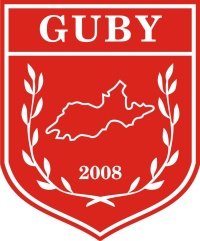 ÇANAKKALE ONSEKİZ MART ÜNİVERSİTESİGÖKÇEADA UYGULAMALI BİLİMLER YÜKSEKOKULUGASTRONOMİ VE MUTFAK SANATLARI BÖLÜMÜ LİSANS PROGRAMI 2018-2019 GÜZ DÖNEMİ BİRİNCİ SINIF BÜTÜNLEME SINAV TARİHLERİÇANAKKALE ONSEKİZ MART ÜNİVERSİTESİGÖKÇEADA UYGULAMALI BİLİMLER YÜKSEKOKULUGASTRONOMİ BÖLÜMÜ LİSANS PROGRAMI 2018-2019 GÜZ DÖNEMİ BİRİNCİ SINIF BÜTÜNLEME SINAV TARİHLERİÇANAKKALE ONSEKİZ MART ÜNİVERSİTESİGÖKÇEADA UYGULAMALI BİLİMLER YÜKSEKOKULUGASTRONOMİ BÖLÜMÜ LİSANS PROGRAMI 2018-2019 GÜZ DÖNEMİ İKİNCİ SINIF BÜTÜNLEME SINAV TARİHLERİÇANAKKALE ONSEKİZ MART ÜNİVERSİTESİGÖKÇEADA UYGULAMALI BİLİMLER YÜKSEKOKULUGASTRONOMİ VE MUTFAK SANATLARI BÖLÜMÜ LİSANS PROGRAMI 2018-2019 GÜZ DÖNEMİ İKİNCİ SINIF BÜTÜNLEME SINAV TARİHLERİÇANAKKALE ONSEKİZ MART ÜNİVERSİTESİGÖKÇEADA UYGULAMALI BİLİMLER YÜKSEKOKULUGASTRONOMİ BÖLÜMÜ LİSANS PROGRAMI 2018-2019 GÜZ DÖNEMİ ÜÇÜNCÜ SINIF BÜTÜNLEME SINAV TARİHLERİÇANAKKALE ONSEKİZ MART ÜNİVERSİTESİGÖKÇEADA UYGULAMALI BİLİMLER YÜKSEKOKULUGASTRONOMİ VE MUTFAK SANATLARI BÖLÜMÜ LİSANS PROGRAMI 2018-2019 GÜZ DÖNEMİ ÜÇÜNCÜ SINIF BÜTÜNLEME SINAV TARİHLERİÇANAKKALE ONSEKİZ MART ÜNİVERSİTESİGÖKÇEADA UYGULAMALI BİLİMLER YÜKSEKOKULUGASTRONOMİ BÖLÜMÜ LİSANS PROGRAMI 2018-2019 GÜZ DÖNEMİ DÖRDÜNCÜ SINIF BÜTÜNLEME SINAV TARİHLERİDERSTARİHSAATDERSLİKGözetmen / Öğretim ElemanıAtatürk İlkeleri ve İnkılap Tarihi I (Öğr.Gör.M.Mesut ÖZEKMEKÇİ)14.01.201912:00Derslik 12-Türk Dili I(Öğr.Gör.Nazmi ŞENGEZER)14.01.201913:00Derslik 12-Gıda Güvenliği ve Hijyen(Öğr.Gör.Dr.Damla ÖZSAYIN)15.01.201911:00Derslik 12-Yabancı Dil I(Öğr.Gör.Diba ŞENTÜRK)15.01.201914:00Derslik 12-Gastronomiye Giriş (Öğr.Gör.Dr.Müesser KORKMAZ )16.01.201913:00Derslik 12-Gıda Ürünleri(Öğr.Gör.Dr.Damla ÖZSAYIN)16.01.201914:00Derslik 1 2-Mutfak Teknikleri I(Öğr.Gör.Ufuk ATEŞ)17.01.201911:00Derslik 12-DERSTARİHSAATDERSLİKGözetmen / Öğretim ElemanıAtatürk İlkeleri ve İnkılap Tarihi I (Öğr.Gör.M.Mesut ÖZEKMEKÇİ)14.01.201912:00Derslik 12-Türk Dili I(Öğr.Gör.Nazmi ŞENGEZER)14.01.201913:00Derslik 12-Gıda Güvenliği ve Hijyen(Öğr.Gör.Dr.Damla ÖZSAYIN)15.01.201911:00Derslik 12-Yabancı Dil I(Öğr.Gör.Diba ŞENTÜRK)15.01.201914:00Derslik 12-Gastronomi(Öğr.Gör.Dr.Müesser KORKMAZ )16.01.201913:00Derslik 12-Bitkisel Gıda Ürünleri(Öğr.Gör.Dr.Damla ÖZSAYIN)16.01.201914:00Derslik 1 2-Temel Mutfak I(Öğr.Gör.Ufuk ATEŞ)17.01.201911:00Derslik 12-DERSTARİHSAATDERSLİKGözetmen / Öğretim ElemanıGastronomi ve Mitoloji(Öğr.Gör.Gizem Erda ERDEM)14.01.201909:00Derslik 4-Temel Ekonomi(Öğr.Gör.Dr.Ahmet KAHİLOĞULLARI)14.01.201911:00Derslik 4-Gıda Bilimi ve Teknolojisi(Öğr.Gör.Dr.Damla ÖZSAYIN)15.01.201909:00Derslik 4-Gastronomi ve Kültür(Öğr.Gör.Gizem Erda ERDEM)15.01.201912:00Derslik 4-Temel Mutfak III(Öğr.Gör.Özkan YAZAR)16.01.201910:00Derslik 4-Duyusal Analiz(Öğr.Gör.Dr.Damla ÖZSAYIN)16.01.201911:00Derslik 12-Zeytin ve Zeytinyağı(Öğr.Gör.Dr.Damla ÖZSAYIN)17.01.201910:00Derslik 4-DERSTARİHSAATDERSLİKGözetmen / Öğretim ElemanıYemek ve Mitoloji(Öğr.Gör.Gizem Erda ERDEM)14.01.201909:00Derslik 4-Gıda Sanayi Ekonomisi(Öğr.Gör.Dr.Damla ÖZSAYIN)14.01.201910:00Derslik 12-Mutfak Yönetimi(Öğr.Gör.Dr.Müesser KORKMAZ)15.01.201913:00Derslik 12-Unlu Mamüller(Öğr.Gör.Özkan YAZAR15.01.201915:00Derslik 4-Gıdalarda Duyusal Analiz(Öğr.Gör.Dr.Damla ÖZSAYIN)16.01.201911:00Derslik 12-Gastronomi ve Bilişim(Dr.Öğr.Üyesi Mehmet ÇAVUŞOĞLU)16.01.201912:00Derslik 12-Zeytin ve Zeytinyağı(Öğr.Gör.Dr.Damla ÖZSAYIN)17.01.201910:00Derslik 4-Şarap Kültürü(Öğr.Gör.Dr.Müesser KORKMAZ)17.01.201912:00Derslik 4-Süt ve Süt Ürünleri(Öğr.Gör.Şule KARANFİL)17.01.201913:00Derslik 4-Yöresel Mutfak I(Öğr.Gör.Şule KARANFİL)18.01.201910:00Derslik 4-DERSTARİHSAATDERSLİKGözetmen / Öğretim ElemanıUygulama Atölyesi I(Öğr.Gör.Özkan YAZAR)14.01.201914:00Derslik 4-Mutfak İngilizcesi I (Öğr.Gör.Diba ŞENTÜRK)14.01.201915:00Derslik 4-Akdeniz Gastronomi Kültürü(Öğr.Gör.Dr.Müesser KORKMAZ)15.01.201916:00Derslik 4-Gastronomi ve Turizm(Öğr.Gör.Dr.Müesser KORKMAZ)16.01.201915:00Derslik 4-Türk Mutfağı I(Öğr.Gör.Ufuk ATEŞ)17.01.201914:00Derslik 4-Restoran Yönetimi(Öğr.Gör.Özkan YAZAR)18.01.201911:00Derslik 4-DERSTARİHSAATDERSLİKGözetmen / Öğretim ElemanıMesleki İngilizce I(Öğr.Gör.Diba ŞENTÜRK)14.01.201915:00Derslik 4-Girişimcilik I(Dr.Öğr.Üyesi Mehmet ÇAVUŞOĞLU)14.01.201916:00Derslik 12-Gastronomi Araştırmaları I(Dr.Öğr.Üyesi Mehmet ÇAVUŞOĞLU)15.01.201910:00Derslik 12-Menü Yönetimi(Dr.Öğr.Üyesi Neşe AYDIN)16.01.201909:00Derslik 12-Mesleki Fransızca I (Öğr.Gör.Suat ATALAN)16.01.201916:00Derslik 4-Yöresel Mutfak III(Öğr.Gör.Özkan YAZAR)17.01.201909:00Derslik 12-Mutfak Akımları(Dr.Öğr.Üyesi Neşe AYDIN)17.01.201915:00Derslik 12-Restoran Yönetimi(Öğr.Gör.Özkan YAZAR)18.01.201912:00Derslik 4-Yemek ve Kültür(Öğr.Gör.Gizem Erda ERDEM)18.01.201913:00Derslik 4-DERSTARİHSAATDERSLİKGözetmen / Öğretim ElemanıGastronomi Araştırmaları II(Dr.Öğr.Üyesi Mehmet ÇAVUŞOĞLU)14.01.201912:00Derslik 4 -Fransız Mutfağı I(Öğr.Gör.Ufuk ATEŞ)14.01.201913:00Derslik 4-Girit Mutfağı I(Dr.Öğr.Üyesi Neşe AYDIN)15.01.201911:00Derslik 4-Profesyonel Beceri Atölyesi II(Öğr.Gör.Ufuk ATEŞ)15.01.201914:00Derslik 4 -Mutfak Fransızcası III(Öğr.Gör.Suat ATALAN)16.01.201913:00Derslik 4-Mutfak İngilizcesi III(Öğr.Gör.Diba ŞENTÜRK)16.01.201914:00Derslik 4-Girişimcilik I(Dr.Öğr.Üyesi Mehmet ÇAVUŞOĞLU)17.01.201911:00Derslik 4-